ПроектПРАВИТЕЛЬСТВО РЕСПУБЛИКИ АЛТАЙПОСТАНОВЛЕНИЕот «___» ____________ 2021 г. № ____г. Горно-АлтайскО внесении изменений в Порядок, условия предоставления и размер меры социальной поддержки в виде социальной выплаты на приобретение жилого помещения в собственность, 
удостоверяемой сертификатомПравительство Республики Алтай п о с т а н о в л я е т:1. Внести в Порядок, условия предоставления и размер меры социальной поддержки в виде социальной выплаты на приобретение жилого помещения в собственность, удостоверяемой сертификатом, утвержденный постановлением Правительства Республики Алтай от 12 августа 2021 года № 232 (Официальный портал в сети «Интернет»: www.altai-republic.ru, 2021, 13 августа, 15 октября) следующие изменения:1) пункт 1 изложить в следующей редакции:	«1. Настоящий Порядок определяет порядок, условия и размер однократного предоставления меры социальной поддержки лицам, указанным в части 1 статьи 1 Закона Республики Алтай от 26 марта 2013 года № 12-РЗ «Об обеспечении детей-сирот и детей, оставшихся без попечения родителей, лиц из числа детей-сирот и детей, оставшихся без попечения родителей, дополнительной гарантией прав на имущество и жилое помещение на территории Республики Алтай», достигшим возраста 23 лет, проживающим на территории Республики Алтай, в отношении которых отсутствует факт совершения сделок в отношении ранее занимаемого жилого помещения (намеренного ухудшения жилищных условий) в течение последних пяти лет, признанных адаптированными к самостоятельной жизни в порядке, установленном Правительством Республики Алтай, имеющих право на дополнительную меру социальной поддержки в виде однократного предоставления социальной выплаты на приобретение жилых помещений в собственность таких лиц либо в общую собственность таких лиц и членов их семей, удостоверяемой сертификатом по форме согласно приложению № 1 к настоящему Порядку (далее соответственно - социальная выплата, сертификат), в случаях предусмотренных настоящим Порядком.	Лица, указанные в настоящем пункте, имеют право на предоставление социальной выплаты в порядке очередности, соответствующей дате включения в список детей-сирот, которые подлежат обеспечению жилыми помещениями в соответствии с Федеральным законом от 21 декабря 1996 года № 159-ФЗ «О дополнительных гарантиях по социальной поддержке детей-сирот и детей, оставшихся без попечения родителей» (далее - список).	Социальная выплата лицам, указанным в настоящем пункте, предоставляется в текущем финансовом году в пределах бюджетных ассигнований, предусмотренных законом Республики Алтай на текущий финансовый год на эти цели.При отсутствии бюджетных ассигнований, указанных в абзаце третьем настоящего пункта, в текущем финансовом году социальная выплата не предоставляется.Сертификат является именным документом, удостоверяющим право лица, указанного в абзаце первом настоящего пункта, на предоставление за счет средств республиканского бюджета Республики Алтай в пределах бюджетных ассигнований, предусмотренных законом Республики Алтай на текущий финансовый год, социальной выплаты в размере, определяемом в соответствии с пунктом 7 настоящего Порядка, для приобретения жилого помещения в собственность.Сертификат не является ценной бумагой. Срок действия сертификата составляет шесть месяцев с даты его выдачи, по истечении указанного срока сертификат является недействительным.Лицо, получившее в соответствии с настоящим Порядком сертификат, и не осуществившее приобретение жилого помещения за время действия сертификата, имеет право на повторное обращение о предоставлении сертификата в соответствии с настоящим Порядком.»;2) дополнить пунктом 1.1 следующего содержания:«1.1. Предоставление социальной выплаты лицу, указанному в пункте 1 настоящего Порядка, осуществляется при одновременном соблюдении следующих условий:1) лицо достигло возраста 23 лет;2) лицо включено в список;3) отсутствие факта совершения лицом сделок в отношении ранее занимаемого жилого помещения (намеренного ухудшения жилищных условий) в течение последних пяти лет;4) лицо в порядке, установленном Правительством Республики Алтай, признано адаптированным к самостоятельной жизни, в том числе по следующим критериям:отсутствие у лица неснятой или непогашенной судимости и (или) фактов уголовного преследования (за исключением уголовного преследования, прекращенного по реабилитирующим основаниям);лицо не состоит на учете в наркологическом или психоневрологическом диспансере в связи с лечением от алкоголизма, наркомании, токсикомании, хронических и затяжных психических расстройств;отсутствие вступившего в законную силу решения суда об ограничении лица в дееспособности или признании такого лица недееспособным;отсутствие факта постановки семьи лица на учет в качестве семьи, находящейся в социально опасном положении, или профилактический учет.»;3) абзац шестой пункта 2 изложить в следующей редакции:	«В случае приобретения жилого помещения в общую собственность лица, указанного в пункте 1 настоящего Порядка, и членов его семьи общая площадь жилого помещения должна составлять не менее учетной нормы площади жилого помещения на каждого члена семьи, установленной для муниципального образования Республики Алтай, на территории которого приобретается жилое помещение.»;	4) в пункте 3:абзац первый изложить в следующей редакции:«3. Социальная выплата предоставляется уполномоченным Правительством Республики Алтай органом - Казенным учреждением Республики Алтай «Управление имуществом казны Республики Алтай» (далее - Учреждение) в соответствии с настоящим Порядком однократно, единовременно, путем перечисления денежных средств на банковский счет продавца жилого помещения, указанный в договоре купли-продажи жилого помещения, покупателем в котором указано лицо, указанное в пункте 1 настоящего Порядка (далее - договор).»;абзац четвертый изложить в следующей редакции:«При приобретении жилого помещения с использованием средств социальной выплаты лицо, указанное в пункте 1 настоящего Порядка, вправе использовать собственные средства, кредитные (заемные) средства, средства (часть средств) материнского (семейного) капитала, средства (часть средств) регионального материнского (семейного) капитала.»;5) дополнить пунктом 3.1 следующего содержания:«3.1. В целях получения сертификата лицо, указанное в пункте 1 настоящего Порядка, либо уполномоченный им представитель, действующий на основании оформленной в соответствии с федеральным законодательством доверенности, либо законный представитель такого лица (далее - представитель) обращается в Министерство труда, социального развития и занятости населения Республики Алтай с заявлением о признании его адаптированным к самостоятельной жизни порядке, установленном Правительством Республики Алтай.»;6) в пункте 4:в абзаце первом слова «Минэкономразвития РА» заменить словом «Учреждение»;абзац второй изложить в следующей редакции:«К заявлению прилагаются следующие документы (далее документы):заключение о признании лица, указанного в пункте 1 адаптированным к самостоятельной жизни;»; в абзаце шестом слова «Минэкономразвития РА» заменить словом «Учреждение»;в абзаце седьмом слова «Минэкономразвития РА» заменить словом «Учреждение»;в абзаце восьмом слова «Минэкономразвития РА» заменить словом «Учреждение»;7) в пункте 5:в абзаце первом: слова «Минэкономразвития РА» заменить словом «Учреждение»;слова «заключений мировых соглашений,» исключить;в абзаце втором слова «Минэкономразвития РА» заменить словом «Учреждение»;8) в пункте 6:абзац первый изложить в следующей редакции:«6. В случае если заявление и документы поданы с соблюдением пункта 4 настоящего Порядка, Учреждение в течение одного рабочего дня, следующего со дня обращения заявителя, запрашивает Выписку из Единого государственного реестра недвижимости, удостоверяющую отсутствие факта совершения лицом сделок в отношении ранее занимаемого жилого помещения (намеренного ухудшения жилищных условий) в течение последних пяти лет (далее - Выписка).Учреждение в течение трех рабочих дней, следующих со дня получения Выписки:»;в абзаце втором слова «Минэкономразвития РА» заменить словом «Учреждение»;в абзаце пятом слова «Минэкономразвития РА» заменить словом «Учреждение»;9) пункт 7 изложить в следующей редакции:«7. Расчетный размер социальной выплаты лицу, указанному в пункте 1 настоящего Порядка, указываемый в сертификате, определяется Учреждением по формуле:Сруб. = Мруб. x Нкв.м,где:Сруб. - расчетный размер социальной выплаты, указываемый в сертификате;Мруб. - показатель средней рыночной стоимости одного квадратного метра общей площади жилого помещения по муниципальному образованию в Республике Алтай, установленный Учреждением в соответствии с абзацем пятым пункта 6 Порядка формирования специализированного жилищного фонда для детей-сирот и детей, оставшихся без попечения родителей, лиц из числа детей-сирот и детей, оставшихся без попечения родителей, включения и исключения жилого помещения из указанного специализированного жилищного фонда, утвержденного постановлением Правительства Республики Алтай от 19 ноября 2019 года № 321, и предшествующий месяцу предоставления сертификата;Нкв.м - норма общей площади жилого помещения в размере 33 квадратных метров.Расчетный размер социальной выплаты, указываемый в сертификате, является неизменным на срок действия сертификата.»;10) в абзаце первом пункта 8 слова «Минэкономразвития РА» заменить словом «Учреждение»;11) в пункте 9:абзац первый изложить в следующей редакции:«9. Учреждение:»;в абзаце восемь слова «Минэкономразвития РА» заменить словом «Учреждение»;12) в пункте 10:в абзаце первом слова «Минэкономразвития РА» заменить словом «Учреждение»;в абзаце четвертом слова «Минэкономразвития РА» заменить словом «Учреждение»;13) в абзаце первом пункта 11 слова «Минэкономразвития РА» заменить словом «Учреждение»;14) в пункте 12:	абзац первый изложить в следующей редакции:	«12. Учреждение:»;	в абзаце втором слова «Минэкономразвития РА» заменить словом «Учреждение»;	в абзаце шестом слова «Минэкономразвития РА» заменить словом «Учреждение»;	15) в пункте 13: слова «Минэкономразвития РА» заменить словом «Учреждение»;	дополнить абзацем вторым следующего содержания:	«Учреждение в течение двух рабочих дней, следующих за днем оплаты стоимости жилого помещения, указанного в договоре, направляет в Министерство труда, социального развития и занятости населения Республики Алтай уведомление о необходимости исключения из списка лица, указанного в пункте 1 настоящего Порядка.».2. В приложении № 1 к указанному Порядку слова «Минэкономразвития РА» заменить словом «Учреждение».3. Приложение № 2 к указанному Порядку изложить в следующей редакции:«ПРИЛОЖЕНИЕ № 2к постановлению ПравительстваРеспублики Алтайот «____» ________20__ г. № ____(форма)(в уполномоченный исполнительный орган государственной власти Республики Алтай)от гражданина (гражданки)	(фамилия, имя и отчество (при наличии)проживающего (проживающей) по адресу:(почтовый адрес)ЗАЯВЛЕНИЕ Прошу предоставить мне,                                                                                            (фамилия, имя и отчество (при наличии), дата рождения)	,(наименование документа, удостоверяющего личность гражданина Российской Федерации, 
серия, номер, кем и когда выдан указанный документ)право на меру социальной поддержки в виде социальной выплаты на приобретение жилого помещения в собственность, удостоверяемую сертификатом (далее - социальная выплата), в соответствии со статьей 1.1 Закона Республики Алтай от 26 марта 2013 года № 12 - РЗ «Об обеспечении детей-сирот и детей, оставшихся без попечения родителей, лиц из числа детей-сирот и детей, оставшихся без попечения родителей, дополнительной гарантией прав на имущество и жилое помещение на территории Республики Алтай», пунктом 3 Порядка, условий предоставления и размера меры социальной поддержки в виде социальной выплаты на приобретение жилого помещения в собственность, удостоверяемой сертификатом, утвержденным постановлением Правительства Республики Алтай от «___»______2021 года № ____.К заявлению мною прилагаются следующие документы:	;(наименование и номер документа (при наличии), кем и когда выдан)	;(наименование и номер документа (при наличии), кем и когда выдан)	;(наименование и номер документа (при наличии), кем и когда выдан)	.(наименование и номер документа (при наличии), кем и когда выдан)	.(наименование и номер документа (при наличии), кем и когда выдан)Я даю согласие в соответствии со статьей 9 Федерального закона 
от 27 июля 2006 года № 152-ФЗ «О персональных данных» на автоматизированную, а также без использования средств автоматизации обработку моих персональных данных и персональных данных членов моей семьи в целях получения права на социальную выплату, а именно на совершение действий, предусмотренных пунктом 3 статьи 3 Федерального закона от 27 июля 2006 года № 152-ФЗ «О персональных данных», со сведениями, представленными мной в_________________________________________________________________(наименование уполномоченного исполнительного органа государственной власти Республики Алтай)для получения социальной выплаты на приобретения жилого помещения, удостоверяемой сертификатом.Настоящее согласие дается до истечения сроков хранения соответствующей информации или документов, содержащих указанную информацию, определяемых в соответствии с федеральным законодательством.4. В наименовании приложения № 3 к настоящему Порядку слова «заключений мировых соглашений,» исключить.   Глава Республики Алтай, Председатель Правительства            Республики Алтай                                                                      О.Л. ХорохординПОЯСНИТЕЛЬНАЯ ЗАПИСКАк проекту постановления Правительства Республики АлтайО внесении изменений в Порядок, условия предоставления и размер меры социальной поддержки в виде социальной выплаты на приобретение жилого помещения в собственность, удостоверяемой сертификатомСубъектом нормотворческой деятельности является Правительство Республики Алтай.Разработчиком проекта постановления Правительства Республики Алтай «О внесении изменений в Порядок, условия предоставления и размер меры социальной поддержки в виде социальной выплаты на приобретение жилого помещения в собственность, удостоверяемой сертификатом» (далее - проект постановления) является Министерство экономического развития Республики Алтай (далее - Министерство). Проектом постановления предлагается внести изменения в порядок и условия однократного предоставления меры социальной поддержки лицам, указанным в части 1 статьи 1 Закона Республики Алтай от 26 марта 2013 года № 12-РЗ «Об обеспечении детей-сирот и детей, оставшихся без попечения родителей, лиц из числа детей-сирот и детей, оставшихся без попечения родителей, дополнительной гарантией прав на имущество и жилое помещение на территории Республики Алтай», достигшим возраста 23 лет, проживающим на территории Республики Алтай, в отношении которых отсутствует факт совершения сделок в отношении ранее занимаемого жилого помещения (намеренного ухудшения жилищных условий) в течение последних пяти лет, признанных адаптированными к самостоятельной жизни в порядке, установленном Правительством Республики Алтай, имеющих право на дополнительную меру социальной поддержки в виде однократного предоставления социальной выплаты на приобретение жилых помещений в собственность таких лиц либо в общую собственность таких лиц и членов их семей, удостоверяемой сертификатом по форме согласно приложению № 1 к настоящему Порядку (далее соответственно - социальная выплата, сертификат), в случаях предусмотренных указанным Порядком финансируемую за счет средств республиканского бюджета Республики Алтай в пределах бюджетных ассигнований, установленных на текущий финансовый год.Правовым основанием принятия проекта постановления являются:1) часть 2 и часть 3 статьи 40 Конституции Российской Федерации, согласно которым конституционное право на жилище предполагает обязанность создания органами государственной власти и органами местного самоуправления условий для его осуществления, для предоставления жилья бесплатно или за доступную плату из государственных и других жилищных фондов малоимущим и иным указанным в законе гражданам, нуждающимся в жилье;2) часть 2 и часть 3 статьи 13 Гражданского процессуального кодекса Российской Федерации, согласно которым вступившие в законную силу судебные постановления являются обязательными для всех без исключения органов государственной власти, органов местного самоуправления, общественных объединений, должностных лиц, граждан, организаций и подлежат неукоснительному исполнению на всей территории Российской Федерации. Неисполнение судебного постановления, а равно иное неуважение к суду, влечет за собой ответственность, предусмотренную федеральным законом;3) пункт 8 статьи 8 Федерального закона от 21 декабря 1996 года № 159-ФЗ «О дополнительных гарантиях по социальной поддержке детей-сирот и детей, оставшихся без попечения родителей», согласно которому дополнительные гарантии прав детей-сирот и детей, оставшихся без попечения родителей, лиц из числа детей-сирот и детей, оставшихся без попечения родителей, на имущество и жилое помещение относятся к расходным обязательствам субъекта Российской Федерации;4) часть 1 статьи Закона Республики Алтай от 26 марта 2013 года №12-РЗ «Об обеспечении детей-сирот и детей, оставшихся без попечения родителей, лиц из числа детей-сирот и детей, оставшихся без попечения родителей, дополнительной гарантией прав на имущество и жилое помещение на территории Республики Алтай» согласно которой детям-сиротам и детям, оставшимся без попечения родителей, лицам из числа детей-сирот и детей, оставшихся без попечения родителей, которые не являются нанимателями жилых помещений по договорам социального найма или членами семьи нанимателя жилого помещения по договору социального найма либо собственниками жилых помещений, а также детям-сиротам и детям, оставшимся без попечения родителей, лицам из числа детей-сирот и детей, оставшихся без попечения родителей, которые являются нанимателями жилых помещений по договорам социального найма или членами семьи нанимателя жилого помещения по договору социального найма либо собственниками жилых помещений, в случае, если их проживание в ранее занимаемых жилых помещениях признается невозможным, Правительством Республики Алтай или уполномоченным им исполнительным органом государственной власти Республики Алтай (далее - уполномоченный орган) в порядке, установленном Правительством Республики Алтай, однократно предоставляются благоустроенные жилые помещения специализированного жилищного фонда по договорам найма специализированных жилых помещений для детей-сирот и детей, оставшихся без попечения родителей, лиц из числа детей-сирот и детей, оставшихся без попечения родителей;5) часть 1 статьи 11, часть 1 статьи 20 и часть 2 статьи 40 Закона Республики Алтай от 5 марта 2008 года № 18-РЗ «О нормативных правовых актах Республики Алтай», согласно которым Правительство Республики Алтай по вопросам, входящим в его компетенцию, издает в соответствии с установленной процедурой правовые акты в форме постановлений.В отношении проекта постановления не требуется проведения оценки регулирующего воздействия в связи с тем, что проект постановления не устанавливает новые и не изменяет ранее предусмотренные нормативными правовыми актами Республики Алтай обязанности для субъектов предпринимательской и инвестиционной деятельности, а также не устанавливает, не изменяет и не отменяет ранее установленную ответственность за нарушение нормативных правовых актов Республики Алтай, затрагивающих вопросы осуществления предпринимательской и инвестиционной деятельности.Министерством проведена антикоррупционная экспертиза проекта постановления, положений, способствующих созданию условий для проявления коррупции, не выявлено.Принятие проекта постановления потребует дополнительных расходов, финансируемых за счет средств республиканского бюджета Республики Алтай.Принятие проекта постановления не потребует принятия и внесения изменений в нормативные правовые акты Республики Алтай.Министр экономического развитияРеспублики Алтай                                                                              В.В. ТупикинПЕРЕЧЕНЬнормативных правовых актов Республики Алтай, подлежащих признанию утратившими силу, приостановлению, изменению или принятию в случае принятия проекта постановления Правительства Республики Алтай «О внесении изменений в Порядок, условия предоставления и размер меры социальной поддержки в виде социальной выплаты на приобретение жилого помещения в собственность, удостоверяемой сертификатом»Принятие проекта постановления Правительства Республики Алтай «О внесении изменений в Порядок, условия предоставления и размер меры социальной поддержки в виде социальной выплаты на приобретение жилого помещения в собственность, удостоверяемой сертификатом» не потребует, признания утратившими силу, приостановлению или изменению нормативных правовых актов Республики Алтай;потребует принятия постановления Правительства Республики Алтай, устанавливающего порядок признания лица адаптированным к социальной жизни.СПРАВКАо проведении антикоррупционной экспертизы В соответствии с Порядком проведения антикоррупционной экспертизы нормативных правовых актов Главы Республики Алтай, Председателя Правительства Республики Алтай, Правительства Республики Алтай и иных исполнительных органов государственной власти Республики Алтай, а также проектов нормативных правовых актов Республики Алтай, разрабатываемых исполнительными органами государственной власти Республики Алтай, утвержденным постановлением Правительства Республики Алтай от 24 июня 2010 года № 125, Министерством экономического развития Республики  Алтай проведена антикоррупционная экспертиза проекта постановления Правительства Республики Алтай «О внесении изменений в Порядок, условия предоставления и размер меры социальной поддержки в виде социальной выплаты на приобретение жилого помещения в собственность, удостоверяемой сертификатом», в результате которой в проекте нормативного правового акта положений, способствующих созданию условий для проявления коррупции, не выявлено.Министр                                                                                             В.В. Тупикин(фамилия, имя и отчество (при наличии) заявителя)(подпись)(дата)(фамилия, имя и отчество (при наличии) заявителя)(подпись)(дата)(фамилия, имя и отчество (при наличии) 
совершеннолетнего члена семьи заявителя)»;(подпись)(дата)МИНИСТЕРСТВОЭКОНОМИЧЕСКОГО РАЗВИТИЯ РЕСПУБЛИКИ АЛТАЙ(МИНЭКОНОМРАЗВИТИЯ РА)МИНИСТЕРСТВОЭКОНОМИЧЕСКОГО РАЗВИТИЯ РЕСПУБЛИКИ АЛТАЙ(МИНЭКОНОМРАЗВИТИЯ РА)МИНИСТЕРСТВОЭКОНОМИЧЕСКОГО РАЗВИТИЯ РЕСПУБЛИКИ АЛТАЙ(МИНЭКОНОМРАЗВИТИЯ РА)МИНИСТЕРСТВОЭКОНОМИЧЕСКОГО РАЗВИТИЯ РЕСПУБЛИКИ АЛТАЙ(МИНЭКОНОМРАЗВИТИЯ РА)МИНИСТЕРСТВОЭКОНОМИЧЕСКОГО РАЗВИТИЯ РЕСПУБЛИКИ АЛТАЙ(МИНЭКОНОМРАЗВИТИЯ РА)МИНИСТЕРСТВОЭКОНОМИЧЕСКОГО РАЗВИТИЯ РЕСПУБЛИКИ АЛТАЙ(МИНЭКОНОМРАЗВИТИЯ РА)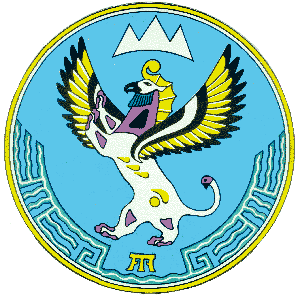 АЛТАЙ РЕСПУБЛИКАНЫНГ ЭКОНОМИКАЛЫК ÖЗӰМИНИ НГ МИНИСТЕРСТВОЗЫ(АР МИНЭКОНОМÖЗӰМИ)АЛТАЙ РЕСПУБЛИКАНЫНГ ЭКОНОМИКАЛЫК ÖЗӰМИНИ НГ МИНИСТЕРСТВОЗЫ(АР МИНЭКОНОМÖЗӰМИ)В.И. Чаптынова ул., д.24, г. Горно-Алтайск, Республика Алтай, 649000, тел/ факс. (388 22) 2-65-95, E-mail:mineco04@mail.ru,   В.И. Чаптынова ул., д.24, г. Горно-Алтайск, Республика Алтай, 649000, тел/ факс. (388 22) 2-65-95, E-mail:mineco04@mail.ru,   В.И. Чаптынова ул., д.24, г. Горно-Алтайск, Республика Алтай, 649000, тел/ факс. (388 22) 2-65-95, E-mail:mineco04@mail.ru,   В.И. Чаптынова ул., д.24, г. Горно-Алтайск, Республика Алтай, 649000, тел/ факс. (388 22) 2-65-95, E-mail:mineco04@mail.ru,   В.И. Чаптынова ул., д.24, г. Горно-Алтайск, Республика Алтай, 649000, тел/ факс. (388 22) 2-65-95, E-mail:mineco04@mail.ru,   В.И. Чаптынова ул., д.24, г. Горно-Алтайск, Республика Алтай, 649000, тел/ факс. (388 22) 2-65-95, E-mail:mineco04@mail.ru,   В.И. Чаптынова ул., д.24, г. Горно-Алтайск, Республика Алтай, 649000, тел/ факс. (388 22) 2-65-95, E-mail:mineco04@mail.ru,   В.И. Чаптынова ул., д.24, г. Горно-Алтайск, Республика Алтай, 649000, тел/ факс. (388 22) 2-65-95, E-mail:mineco04@mail.ru,   В.И. Чаптынова ул., д.24, г. Горно-Алтайск, Республика Алтай, 649000, тел/ факс. (388 22) 2-65-95, E-mail:mineco04@mail.ru,    Чаптыновтынг    ор., т.24, Горно-Алтайск к., Алтай Республика, 649000, тел/факс. (388 22) 2-65-95, E-mail:mineco04@mail.ru, Чаптыновтынг    ор., т.24, Горно-Алтайск к., Алтай Республика, 649000, тел/факс. (388 22) 2-65-95, E-mail:mineco04@mail.ru, Чаптыновтынг    ор., т.24, Горно-Алтайск к., Алтай Республика, 649000, тел/факс. (388 22) 2-65-95, E-mail:mineco04@mail.ru, Чаптыновтынг    ор., т.24, Горно-Алтайск к., Алтай Республика, 649000, тел/факс. (388 22) 2-65-95, E-mail:mineco04@mail.ru,ОКПО 24264330, ОГРН 1140411003589  ИНН/КПП  0411170520 /041101001ОКПО 24264330, ОГРН 1140411003589  ИНН/КПП  0411170520 /041101001ОКПО 24264330, ОГРН 1140411003589  ИНН/КПП  0411170520 /041101001ОКПО 24264330, ОГРН 1140411003589  ИНН/КПП  0411170520 /041101001ОКПО 24264330, ОГРН 1140411003589  ИНН/КПП  0411170520 /041101001ОКПО 24264330, ОГРН 1140411003589  ИНН/КПП  0411170520 /041101001ОКПО 24264330, ОГРН 1140411003589  ИНН/КПП  0411170520 /041101001ОКПО 24264330, ОГРН 1140411003589  ИНН/КПП  0411170520 /041101001ОКПО 24264330, ОГРН 1140411003589  ИНН/КПП  0411170520 /041101001 ОКПО 24264330, ОГРН 1140411003589 ИНН/КПП 0411170520/041101001 ОКПО 24264330, ОГРН 1140411003589 ИНН/КПП 0411170520/041101001 ОКПО 24264330, ОГРН 1140411003589 ИНН/КПП 0411170520/041101001 ОКПО 24264330, ОГРН 1140411003589 ИНН/КПП 0411170520/041101001